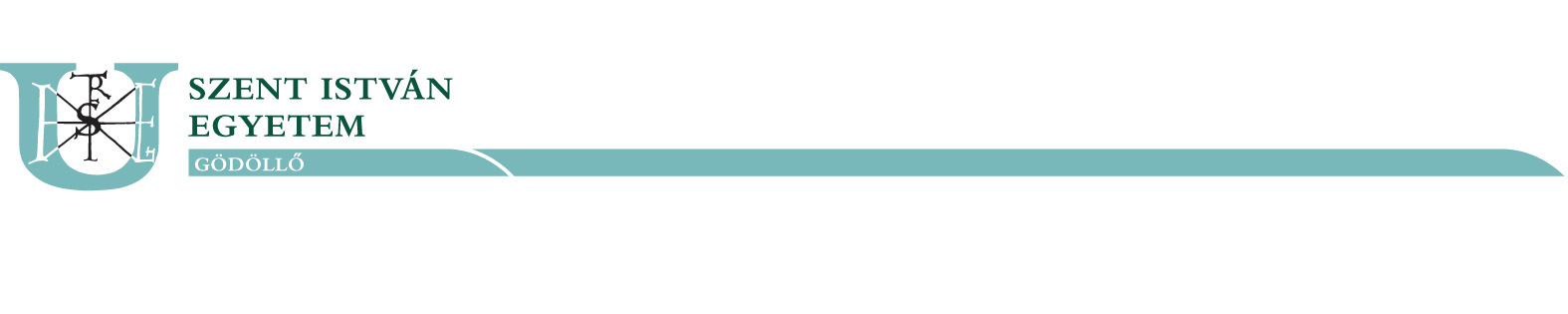 Request form to take a subject beyond curriculumAdministrator’s name:Administrator’s contact: Request ID:Dear Mrs./Mr. Vice Dean of Education!UndersignedName of student: Student ID: Training: Faculty: Programme: Year of entrance:Division: Place of training:I apply to you with the following request:I apply to you for permission to take up the subject (name of subject ……….., code of subject ………………………) in the ……………………… term beyond curriculum announced by …………………………. Faculty ……………………… Department.Course code (lecture): …………………… day: …………………… date: ……………………Course code (seminar): …………………… day: …………………… date: ……………………Subject leader: ……………………Justification: Date: 	, 20	. 	 month 	 day__________________signature of studentPermitted / Not permittedDate: 	, 20	. 	 month 	 day………………………………………….								vice-dean